Группа организаций Всемирного банка предоставила странам региона Европы и Центральной Азии более 10,4 миллиардов долларов США Помогая правительствам поддерживать экономический рост и обеспечивать дальнейшее восстановление экономики ВАШИНГТОН, 11 июля 2012 года – В условиях неопределённости ситуации в еврозоне и умеренных темпов экономического роста Группа организаций Всемирного банка в 2012 финансовом году, который закончился 30 июня, предоставила правительствам стран с формирующимися рынками в регионе Европы и Центральной Азии (ЕЦА) финансирование в размере 10,47 миллиардов долларов США. «Перед странами с формирующимися рынками в регионе Европы и Центральной Азии по-прежнему стоит задача устойчивого восстановления экономики», заявил Филипп Ле Уэру, вице-президент Всемирного банка по региону Европы и Центральной Азии. «Негативное воздействие кризиса на данный регион осуществляется по трём основным каналам: финансы, торговля и денежные переводы трудовых мигрантов. Всемирный банк оказывает содействие странам в их действиях, направленных на укрепление экономики, предоставляет финансовую поддержку в целях повышения качества государственных услуг, укрепления банковских систем и защиты наиболее уязвимых слоёв населения от последствий кризиса». В опубликованном недавно обзоре «Глобальные экономические перспективы» отмечается, что темпы роста в данном регионе в 2012 году, скорее всего, снизятся до 3,3 процентов - при условии, что кризис в зоне евро удастся разрешить до конца 2012 года. Объём поддержки, направляемой в регион Банком, достиг в этом финансовом году 6,6 миллиардов долларов США; в эту сумму вошли 6,2 миллиарда долларов США, выделенные Международным банком реконструкции и развития (МБРР) и 362 миллиона долларов США, предоставленные Международной ассоциацией развития (МАР). Крупнейшими заёмщиками стали Румыния (1,9 миллиарда долларов США), Турция (1,1 миллиард долларов США), Казахстан (1,1 миллиард долларов США) и Польша (1 миллиард долларов США). Заемные средства использовались для поддержания трёх основных направлений работы в регионе: дальнейшее углубление реформ в целях повышения конкурентоспособности, содействие реформированию социальной сферы в интересах обеспечения экономического роста, отвечающего интересам широких групп населения, и помощь странам в реализации действий, ведущих к «экологизации» экономического роста.Повышение конкурентоспособностиВ рамках своей работы в регионе в 2012 финансовом году Банк способствовал стабилизации финансового сектора Сербии и БЮР Македонии, а также расширению доступа к финансовым средствам для субъектов малого и среднего бизнеса в Армении, Боснии и Герцеговине, Молдове и Турции. Благодаря проектам, финансируемым Банком, было повышено качество шоссейных дорог в Казахстане, Кыргызской Республике, Украине и странах Южного Кавказа, оказано содействие модернизации системы государственного управления в Румынии, а также оказана финансовая поддержка действиям Польши и Российской Федерации, направленным на диверсификацию экономики и стимулирование инноваций. Содействие реформированию социальной сферыВ Румынии Всемирный банк работает над тем, чтобы сделать комплексную программу социальной помощи более справедливой и эффективной.  В Таджикистане Банк поддерживает усилия правительства страны, призванные обеспечить поступление помощи наиболее уязвимым слоям населения в периоды, когда такая помощь наиболее востребована. Благодаря займам, предоставленным Банком, удалось сохранить уровень финансирования программ социальной помощи в Албании, Армении, Латвии и Румынии, образовательных программ в Казахстане, БЮР Македонии и Российской Федерации, а также программ в сфере здравоохранения в Армении, Боснии и Герцеговине, Таджикистане и Кыргызской Республике.  Банк поддерживал совершенствование программ социального обеспечения и страхования в Молдове, предоставил Таджикистану грант Фонда ускоренной поддержки социальным программам и  грант МАР, а также финансировал проект повышения качества системы здравоохранения в Узбекистане.Проекты, реализуемые в условиях изменения климата в интересах устойчивого ростаС учётом последствий бесхозяйственного отношения к окружающей среде и самых высоких в мире показателей энергоёмкости производства перед странами с формирующимися рынками в регионе Европы и Центральной Азии встали масштабные проблемы. С тем, чтобы содействовать их решению, Всемирный банк финансирует проекты, связанные с обеспечением энергоэффективности и использованием возобновляемых источников энергии в Польше, Турции, Украине и Узбекистане. Банк помогает Турции сократить объёмы выбросов углекислого газа и поддерживает проекты углеродного финансирования в Чешской Республике, Польше и Румынии. Осуществляются инвестиции в проекты, призванные повысить возможности прогнозирования погоды и изменений климата в Молдове, России и странах Центральной Азии, смягчить последствия стихийных бедствий и управлять риском, связанным с изменениями климата в Молдове, в проекты управления деятельностью по ликвидации последствий наводнений в Польше, а также в проекты городского развития и совершенствования услуг водоснабжения и канализации во всех странах данного региона. Работа Международной финансовой корпорации (МФК) в этом году по-прежнему была сосредоточена на осуществлении инвестиций в стратегических областях. В 2012 финансовом году МФК обеспечила поступление 4,28 миллиарда долларов США, в том числе – 1,3 миллиарда долларов США в виде синдицированных кредитов и средств, привлечённых из других источников; эти средства пошли на финансирование 114 проектов в странах региона. Объём собственных средств МФК, выделенных региону ЕЦА, составил в этом финансовом году 2,98 миллиардов долларов США.«В этом году МФК продолжала осуществлять в регионе Европы и Центральной Азии меры противоцикличного характера, причём основное внимание уделялось странам Балканского полуострова, где мы оказывали поддержку ключевым банкам и компаниям, обеспечивающим экономический рост и занятость»,  заявил Димитрис Цицирагос, вице-президент МФК по региону Европы, Центральной Азии, Ближнего Востока и Северной Африки. «Мы увеличили объём средств, выделяемых региону, на 11 процентов, - с 2,68 миллиардов долларов США в прошлом финансовом году до 2,98 миллиардов долларов США в текущем финансовом году, а также привлекли 1,3 миллиарда долларов США от банков-партнёров. С учётом сохраняющейся неопределённости в Европе этот результат можно считать существенным.  В странах данного региона МФК поддерживает устойчивый и отвечающий интересам различных групп рост частного сектора; при этом акцент делается на проектах, обеспечивающих доступ к финансированию, связанных с агробизнесом, инфраструктурой и изменениями климата».В течение 2012 финансового года Международное агентство по гарантированию инвестиций (МИГА) в странах региона Европы и Центральной Азии оказало поддержку 18 проектам, предоставив страховое покрытие на случай политических рисков на сумму в 928 миллионов долларов США. МИГА продолжало оказывать традиционную поддержку финансовому сектору региона, особенно с учётом негативных последствий для стран Центральной и Юго-Восточной Европы, вызванных кризисом еврозоны; наряду с этим в прошедшем году Агентство распространило свою поддержку на более широкий спектр видов экономической деятельности в странах данного региона. Среди проектов, которые получили такую поддержку, - проекты, связанные с использованием гидроресурсов для выработки электроэнергии в Албании, разработкой газовых месторождений в Узбекистане, проекты в области агробизнеса в Российской Федерации, а также проекты в обрабатывающих отраслях Туркменистана и Украины. Кроме того, МИГА было проведено перестрахование части портфеля услуг агентства экспортного кредита Словении (SIB Bank, Inc.), так чтобы оно по-прежнему могло кредитовать предприятия реального сектора балканских стран.«Мы весьма довольны тем, что в этом году существенно расширили свой портфель в регионе, включив в него больше секторов, где появятся новые рабочие места и которые будут стимулировать развитие», подчеркнула Изуми Кобаяси, исполнительный вице-президент МИГА. «В условиях ограниченных возможностей финансирования МИГА удалось содействовать сохранению производительных инвестиций в частный сектор, поддержав ряд важных проектов».Контактная информация:В Вашингтоне: Виктор Нягу (Victor Neagu), (+1 202) 458-2736, vneagu@worldbank.orgБолее подробную информацию о Всемирном банке можно получить здесь: http://www.worldbank.orgПосетите нас на Facebook: http://www.facebook.com/worldbankБудьте в курсе в Twitter: http://www.twitter.com/worldbankНаш канал на YouTube: http://www.youtube.com/worldbank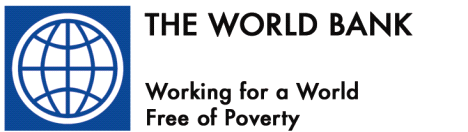      ПРЕСС - РЕЛИЗ                                                           Средства, выделенные Группой организаций Всемирного банкаРегион Европы и Центральной Азии2012 ф.г. (1 июля 2011 – 30 июня 2012)(млрд. долл. США)Средства, выделенные Группой организаций Всемирного банкаРегион Европы и Центральной Азии2012 ф.г. (1 июля 2011 – 30 июня 2012)(млрд. долл. США)Группа организаций Всемирного банка2012 ф.г.*МБРР6,2МАР0,362МФК2,98+МИГА0,928Итого10,47*Предварительные и не прошедшие аудит показатели по состоянию на 1 июля 2012 года *Предварительные и не прошедшие аудит показатели по состоянию на 1 июля 2012 года +Только собственные средства. Без учёта финансирования, привлечённого в 2012 ф.г. от других инвесторов.+Только собственные средства. Без учёта финансирования, привлечённого в 2012 ф.г. от других инвесторов.